Познавательно – игровая программа«День рождения Пензенской губернии» в детском саду 4 февраля  в  детском саду № 57  стартовала  познавательно  - игровая программа  «День рождения Пензенской губернии». Весь день был полон яркими событиями.   Утром дети посетили выставку в музыкальном зале «Мой родной край», на которой были представлены архитектурные макеты достопримечательностей  родного края, символика,  книги, иллюстрации и фото по темам: «Природа родного края», «Народные промыслы», «Профессии родного края». В процессе знакомства с  экспонатами выставки, дети делились впечатлениями, узнавали знакомые места, приобретали новые знания о малой родине. В группах были организованы площадки «Народные игры», «Знатоки родного края», творческие мастерские «О тебе мой край родной…, «Стихи и песни о родном крае». Дети играли, танцевали, создавали творческие работы... Эти памятные моменты, связанные с познанием родного края надолго останутся с детьми.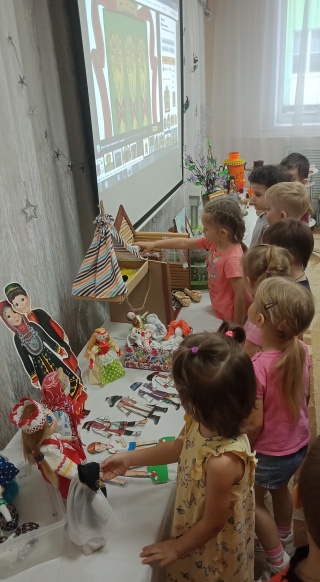 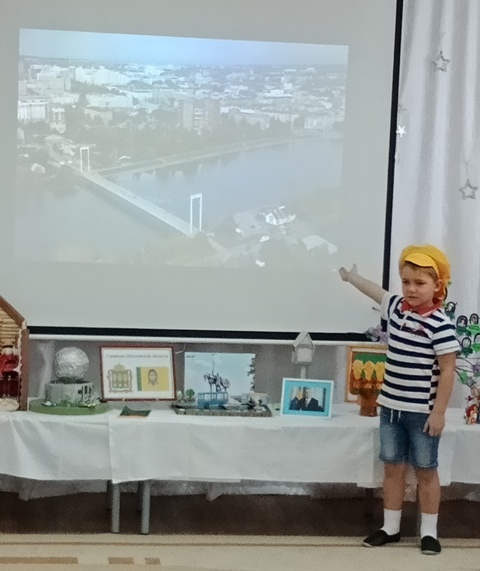 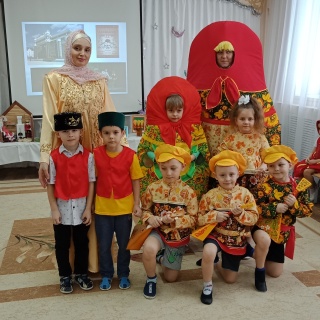 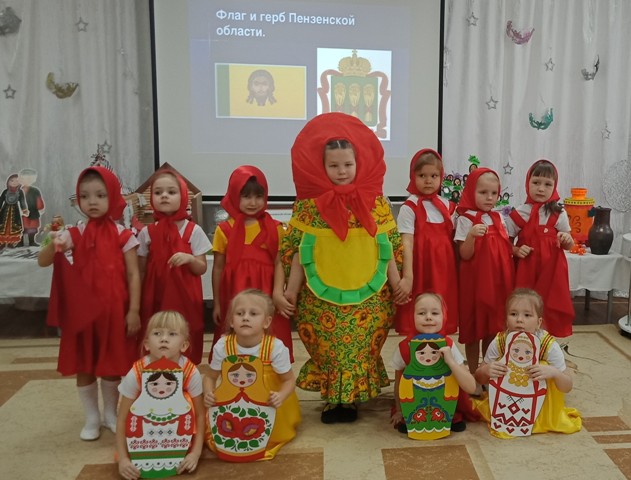 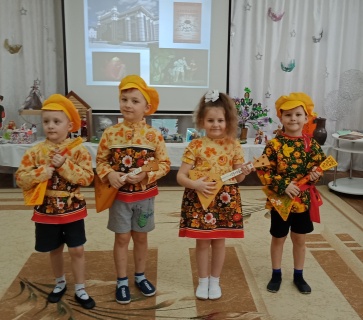 